 产品介绍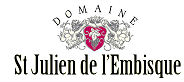 CÔTES DU RHÔNE rose 罗纳河谷 桃红酒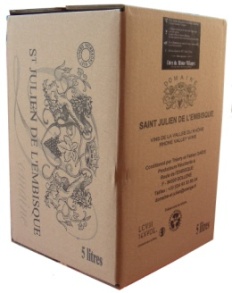 盖德 酒园 (SAINT JULIEN DE L’EMBISQUE)位于法国南部沃克吕兹省（ Vaucluse）的博莱纳（Bollene）产区，占地45公顷。自1830年建立以来，酒园一直由盖德家族                        精心管理。          Type de vin /类型干型Couleur /颜色桃红葡萄酒 Catégorie/ 香型果香型  Cépages/ 葡萄品种100% 歌海娜Terroir /土质黏土和石灰岩Degré alcoolique /酒精度 13% Date de récolte /收获期九月第一周Vinification / 酿造过程葡萄经过轻度的直接压榨 ; 随后经过21天的低温发酵Embouteillage / 装瓶酒庄装瓶, 轻微过滤Dégustation  /品尝记录 明亮红粉色沿边透有橙色光晕 ; 
浓郁的新鲜水果香味,如黑莓，樱桃，覆盆子和热带水果 ;  口感清新, 果香浓郁, 口感醇厚,余味悠长. Accord mets et vins /菜肴搭配 可作为开胃酒, 是夏日菜肴搭配的理想选择Conseils /侍酒温度摄氏8°度Garde /饮用建议 开瓶即饮, 合理保存2年Emballages /包装勃艮第瓶 ,软木塞  (无TCA )EARL DOMAINE SAINT JULIENRoute de L'Embisque 84500 BOLLENE - VAUCLUSE- FRANCEwww.st-julien-de-lembisque.frTél/fax : +33 (0)4 90 30 56 34 / domaine-st-julien@orange.fr EARL au capital de 30 500€ Siret : 424 676 724 00018 - code APE : 0121 Z - N° TVA Intra : FR 77 424 676 724Sachez consommer avec modération. L'abus d'alcool est dangereux pour la santé. Always drink in moderation. The abuse of alcohol is bad for your health.